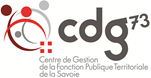 AVIS DE CONCOURSFilière sécurité - Catégorie CLe Centre de Gestion de la Fonction Publique de la Savoie ouvrepour les collectivités et établissements publics territoriaux de la région Auvergne Rhône Alpessession 2021les concours externe, 1er concours interne et 2ème concours interne deGARDIEN-BRIGADIER DE POLICE MUNICIPALENombre de postes : 200 postes (concours externe : 100 ; premier concours interne : 60 ; second concours interne : 40) Période de préinscription en ligne: du 9 mars 2021 au 14 avril 2021 inclusSite permettant une préinscription en ligne : www.cdg-aura.frDate limite de dépôt des dossiers de candidature (clôture des inscriptions) : 22 avril 2021 inclus.Les dossiers seront dématérialisés, les candidats devront les déposer sur l’espace sécurisé ouvert à l’inscription, par l’intermédiaire de l’identifiant et du mot de passe qu’ils recevront en confirmation, et ce avant la date de limite de dépôt du dossier de candidature.Date et lieux de déroulement des épreuves : Les épreuves écrites d’admissibilité se dérouleront le mardi 7 septembre 2021 à la Halle Olympique d’Albertville (73200). En fonction du nombre de candidats inscrits, un ou plusieurs autres centres de concours seront ouverts. Les tests psychotechniques se dérouleront le mardi 9 novembre 2021 et les épreuves d’admission comme suit : épreuves physiques en novembre 2021 et entretien avec le jury en janvier 2022. Les conditions d’inscription sont les suivantes :Le concours externe est ouvert aux candidats titulaires d’un titre ou d’un diplôme  classé  au  moins de  niveau  V  ou  d’une  qualification  reconnue comme équivalente à l’un de ces titres ou diplômes dans les conditions fixées par le décret n° 2007-196 du 13 février 2007. Le  premier  concours  interne  est  ouvert  aux  agents  publics  de  la fonction publique territoriale exerçant depuis au moins deux ans, au 1er  janvier 2018, des fonctions d’agent de surveillance de la voie publique. Le  second  concours  interne  est  ouvert  aux  agents  publics mentionnés au 3°de l’article L.4145-1 du code de la défense et à l’article L.411-5 du code de la sécurité intérieure exerçant depuis au moins deux ans, au 1er  janvier 2018. Ces agents sont : les  volontaires  des  armées,  en  service  au  sein  de  la  Gendarmerie nationale (3° de l’article L.4145-1 du code de la défense) et les agents âgés de 18 ans à moins de 30 ans, recrutés en qualité de contractuels de droit public pour une période de 3 ans, renouvelable une  fois  par  reconduction  expresse,  afin  d’exercer  des  missions d’adjoints de sécurité auprès des fonctionnaires des services actifs de  la  police  nationale  (article  L.411-5  du  code  de  la  sécurité intérieure). Centre de gestion de la Fonction Publique Territoriale de la Savoie – Parc d’activités Alpespace – 113 voie Albert Einstein FRANCIN – 73800 PORTE-DE-SAVOIE.